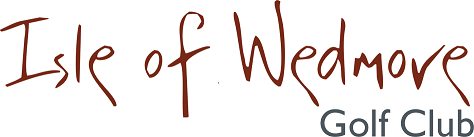 ‘Lineage’, Lascot Hill, Wedmore, Somerset BS28 4QTTel: 01934 712222  Email:  office@wedmoregolfclub.comJunior Open CompetitionSunday 11th August 2019Entry FormEntry Fee:	£8 per player 18 holes and £5 per player 9 holesClosing date for entry is Monday 29th July 2019 or when fullName			…………………………………………….Club			…………………………………………….Handicap		………CDH Number		………………………..Contact Address 	…………………………………………………………….			…………………………………………………………….			…………………………………………………………….			…………………………………………………………….Post Code		……………………….Contact Tel. No. 	……………………….Email:			…………………………………………………………….Please send your entry form and payment to:Simon Moore, Strawberry Lodge, The Street, Draycott, Somerset, BS27 3THAll enquiries to Simon Moore Tel:  07894009270    Email: simon@moorhavendevelopments.co.ukI enclose a cheque for the total of £ ……………… made out to ‘Isle of Wedmore Golf Club Limited’ together with the completed entry form and email address(No refund available for cancellations 14 days prior to the event)Confirmation of your application and Tee-times will be emailed to you.